Коммуникативно-деятельностный подходКлоуз-тест и формирование текстовой и коммуникативной компетенций  (по пособию, разработанному и составленному творческой группой учителей русского языка и литературыг. Новосибирска и Новосибирской области под руководством д. филол. н. Наталии Викторовны Максимовой)ссылка на материалы:http://www.edu54.ru/user/3953Адрес сайта кафедры гуманитарного образования НИПКиПРО:          www.kgo.ucoz.ru Что понимается под клоуз-тестомВ лингвистике и методике преподавания русского языка клоуз-тестом принято называть текст с пропущенными компонентами (главным образом, отдельными словами, но не только). Задача выполняющего клоуз-тест - вставить эти компоненты.Однако преследуя разные цели, клоуз-тест может и строиться по-разному. Главная цель работы с клоуз-тестом связана с тем, чтобы научить ребёнка понимать смысл текста, устройство его смысловой организации, и только на этой основе работать с языковыми явлениями, законами, правилами. Поэтому обязательным условием формата клоуз-теста явились пропуски ключевых слов, восстановление которых возможно исходя из смысловой организации текста. При этом формальная и смысловая стороны текста понимаются как единство двух процессов - смысло- и текстообразования. Круг материала составляют такие тексты, которые позволяют работать с двумя сторонами ключевых слов - свойством повторяемости (вариативного повтора) и свойством концептуальности, то есть выражения главного, концептуально значимого смысла текста. Дополнительные (неключевые) слова выступают в клоуз-тестах в качестве материала для дополнительной языковой работы с текстом. Таким образом, клоуз-тест, построенный на основе пропусков ключевых слов, обеспечивает развитие контекстного мышления, способности понимания текста и коммуникативной способности (диалог «автор – читатель», «ученик – ученик»). Контекстное мышление – способность «видеть» (воспринимать, анализировать, понимать и создавать) слово в контексте смысла ситуации или текста: в отношениях и связях с другими словами текста и компонентами коммуникативной ситуации – кто, что, кому, зачем и почему говорит; способность выбирать знак на основе его обусловленности смыслом данного конкретного контекста / ситуации. Сферы применения клоуз-теста, построенного на основе ключевых слов, - это предмет «Русский язык», предмет «Литература», интегрированные курсы (в том числе в рамках спецкурсов, факультативов, элективных курсов), программы углублённого изучения русского языка, метапредметная (надпредметная) сфера. Клоуз-тест - это не только способ обучения текстовой деятельности в рамках филологических дисциплин, но и способ формирования таких  ключевых компетенций и универсальных учебных действий, как - способность чтения и понимания текста,- умение обрабатывать информацию (сжатие текста до ключевых слов, развёртывание по ключевым словам) - информационная компетенция,- коммуникативные способности и умения: выдвижение и аргументирование своей версии подобранного слова, встраивание в смысловую позицию автора (диалог «автор - читатель»); восприятие, понимание чужой версии, выражение отношения к ней; сопоставление разных версий (диалог «ученик - ученик»), основанное на критериях понимания смысла текста (коммуникативная компетенция).В какой учебной ситуации может использоваться клоуз-тест:а) на уроке русского языка- при обучении изложению (например, при подготовке к его написанию),- как подготовительная работа с текстом перед сочинением-рассуждением, при обучении его написанию,- при обучении написанию собственных текстов (художественных, аналитических, эссе и др.),- при обучении чтению и пониманию текстов разных типов,- при подготовке к ЕГЭ и ГИА: части В, С (от клоуз-теста к сочинению-размышлению),- при изучении тем  Лексика, Текст (Строение текста, Данное и новое, Средства связи в тексте, Логические связи текста, жанры, типы текста), многих тем по развитию речи, при изучении тем по стилистике и др. Целый ряд представленных в сборнике клоуз-тестов успешно могут использоваться при изучении тем «Словообразование, авторское словотворчество»,- как предварительная работа с языковым анализом текста: дети сначала вникают в смысл текста, а потом переходят к грамматике, орфографии, синтаксису, пунктуации, к комплексному анализу текста,- при изучении нового материала, при проведении обобщающих уроков, на первых вводных уроках в начале года, при повторении;б) на уроке литературы- для повышения мотивации, интереса к книге, художественному тексту,- с целью формирования вдумчивого читателя, способности к «медленному чтению», - при работе над темами: пейзаж, интерьер, портрет героя, роль детали в художественном произведении и под., когда ученики сначала восстанавливают текст, проникают в его смысл, а потом говорят о законах построения произведения,- при знакомстве с художественными приёмами,- при подготовке к написанию сочинения,- при анализе эпизода в старших классах,- при работе с биографией автора,- при обучении анализу языка литературного произведения,- при изучении стиля какого-либо автора, его мировоззрения,- при обучении пониманию проблемы, идеи текста,- как форма проведения зачёта;б)  при диагностике…- контекстного мышления и коммуникативных навыков,- читательского и «писательского» уровня у учеников,- умения устанавливать внутритекстовые связи,- способности понимания текста, его смысла,- понимания смысловой, композиционной целостности текста,- затруднений учащегося (в грамматике, лексической сочетаемости, в работе с текстовым смыслом - какой тип затруднения испытывает учащийся);- при составлении тестовых заданий на основе изучаемого произведения,- при первом знакомстве с автором, с литературным произведением;в) в других ситуациях- работу с незнакомым классом можно провести по клоуз-тесту, чтобы снять отчуждённость и напряжение (клоуз-тест «как палочка-выручалочка, когда идёшь в незнакомый класс и  нужно установить контакт с учащимися, быстро включить их в работу»),- на тематических классных часах разговор по теме можно начать с работы по клоуз-тесту,- при составлении олимпиадных заданий, проведении конкурса «Кто точнее» - в том числе между классами,- на интегрированных уроках словесности (в старших классах), факультативе «Тайны словесного искусства (среднее звено), - при разработке элективного курса с задачами как предметного, так и надпредметного типа.КЛОУЗ-ТЕСТЫ                     Дереченко Галины Ивановны     Учебник  по развитию речи в 5 классе «Русская речь» Е.И.Никитиной является неотъемлемой частью учебного комплекса по русскому языку для 5-9 классов под редакцией В.В. Бабайцевой  и выполняет особую роль  в   составе комплекса.  Задача  данной книги  - помочь учащимся в овладении  устной и письменной речью. Она учит вести беседу; составлять планы к творческим работам;  писать изложения и сочинения  на свободную тему, по картине,  отзывы и рецензии; уметь видеть образные средства языка и использовать их в своей речи.  Учебник  содержит разнообразный и интересный дидактический материал. (Из учебника Е.И. Никитиной «Русская речь 5 класс»)    Клоуз-тесты, на мой взгляд, могут стать важной частью работы по данному  учебнику, так как они  преследуют общую с данным пособием цель и решают такие задачи, какумение вступать в диалог с автором;умение управлять своей читательской деятельностью;развитие контекстного мышления;развитие коммуникабельности - и другие.КЛОУЗ-ТЕСТЫДереченко Галины ИвановныСкворец       Бабушка отняла скворца у кота, обрезала сломанное крыло, а на место откушенной ноги ловко пристроила деревяшку и, вылечив птицу,     …      её говорить. Стоит, бывало, целый час перед клеткой и густым голосом твердит переимчивой чёрной, как     …     птице:               - Ну, проси: скворушке – кашки.        Скворец, скосив на неё круглый, как      …     , живой глаз, стучит деревяшкой о тонкое дно клетки, вытягивает шею, как     …     , и свистит иволгой,      …     сойку, кукушку, старается мяукать кошкой,     …     вою собаки, а человеческая речь не даётся ему.             - Да ты не балуй, - серьёзно говорит ему бабушка. – Ты говори: скворушке  кашки.         Скворец оглушительно, как в трубу, орёт что-то похожее на слова бабушки – старуха смеётся радостно, как      …      , даёт птице просяной каши с пальца и говорит:              - Я тебя, шельму, знаю: притворяшка ты – всё     …     , всё умеешь.         И ведь     …     скворца.  Через некоторое время он довольно      …       просил каши, а, завидя бабушку, тянул что-то похожее на «здра-астуй».         Сначала он жил в комнате, но скоро дед изгнал его к нам на чердак, потому что скворец научился      …      дедушку. ##М. Горький187 словСкворец       Бабушка отняла скворца у кота, обрезала сломанное крыло, а на место откушенной ноги ловко пристроила деревяшку и, вылечив птицу,     …      её говорить. Стоит, бывало, целый час перед клеткой и густым голосом твердит переимчивой чёрной, как     …     птице:               - Ну, проси: скворушке – кашки.        Скворец, скосив на неё круглый, как      …     , живой глаз, стучит деревяшкой о тонкое дно клетки, вытягивает шею, как     …     , и свистит иволгой,      …     сойку, кукушку, старается мяукать кошкой,     …     вою собаки, а человеческая речь не даётся ему.             - Да ты не балуй, - серьёзно говорит ему бабушка. – Ты говори: скворушке  кашки.         Скворец оглушительно, как в трубу, орёт что-то похожее на слова бабушки – старуха смеётся радостно, как      …      , даёт птице просяной каши с пальца и говорит:              - Я тебя, шельму, знаю: притворяшка ты – всё     …     , всё умеешь.         И ведь     …     скворца.  Через некоторое время он довольно      …       просил каши, а, завидя бабушку, тянул что-то похожее на «здра-астуй».         Сначала он жил в комнате, но скоро дед изгнал его к нам на чердак, потому что скворец научился      …      дедушку. ##                                                                                                                                           М. Горький, 187 словКарта текстаВопрос на восприятие текста:   Как бабушке удалось научить говорить скворца?Пропущенные слова: учила, уголь, бусинка, гусак, передразнивает, подражает, ребёнок, можешь, научила, ясно, дразнить. Рекомендации.   Данный клоуз-тест можно  использовать после усвоения учащимися         понятия «сравнение» и «сравнительный оборот».         Учащиеся легко подбирают сравнения, если обратить их внимание на         слова-подсказки и задать вопросы:Что в природе бывает чёрное?Какие круглые предметы вы знаете?У каких животных и птиц длинная шея?  После восстановления слов в тексте можно продолжить работу по тексту по следующим вопросам:Что вы знаете о скворце из своих наблюдений?Какая речевая ситуация создана в тексте?О чём вам захотелось спросить у автора?Тест апробирован.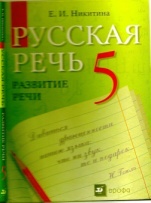 